kwkw AÛpXw, A\p{KloXwماء زمزم Malayalam – aebmfw]   –  مليالم [ 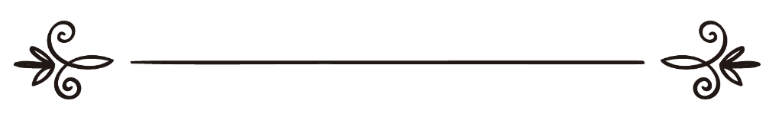 k¿nZv kAv^À kzmZnJv aZo\n سيد سعفر صادق]cntim[\: I_oÀ Fw. ]dfnمراجعة: محمد كبير سلفيkwkw AÛpXw, A\p{KloXwبِسْمِ اللّهِ الرَّحْمـَنِ الرَّحِيمsFlnIhpw ]mc{XnIhpamb temI¯v am\hXbpsS c£¡mhiyamb \nba \nÀtZi§Ä AÃmlp Ah³ \ntbmKn¡p¶ {]hmNIcneqsS am\ hÀ¡v ImemIme§fnÂ \ÂInbn«p­v. AXn\v Ahkm\w Ipdn¨p sIm­v Ckvemsa¶ B \nbakwlnXsb apl½Zv()bneqsS k¼qÀWam¡pIbp ­mbn.A´y{]hmNI\neqsS ]qÀ¯oIcn¡s¸« Ckvemw am{XamWv AÃm lp kzoIcn¡pIbpÅq. Ckvemansâ {]amW§Ä hnip²JpÀB\pw,{]hm NI NcybpamWv. Cu {]amW§fnepÅ \nba§sf A\p[mh\w sNt¿ ­Xpw, DÄsImtÅ­Xpw Hmtcm apkvenansâbpw \nÀºÔ _m[yXbmWv. a\pjysâ ]cn[nbpw ]cnanXnbpapÅ _p²n¡pÄs¡mÅm³ Ignbp¶Xpw, Ignbm¯Xpamb \nÀt²i§fpw, \nba§fpw FÃmw Adnbp¶ AÃmlp hnÂ \n¶v {]hmNI\neqsS AhXcn¸n¡s¸« {]amW§fnÂ D­mhpI sb¶Xv kzm`mhnIamWv.bYmÀ° hnizmknIsf kw_Ôn¨nSt¯mfw hn ip² JpÀB\nepw kzlolmb lZoYpIfnepw HcpImcyw I­p IgnªmÂ AXv AwKoIcnt¡­Xv Ahsâ \nÀºÔ _m[yXbmWv. AhnsS ]cn[n bpw ]cnanXnbpapÅ _p²nsb AhKWn¨psIm­v {]amW§Ä¡mWv {]m [m\yw \ÂtI­Xv. AXmWv {]hmNI³() Xsâ PohnX¯neqsS \ap¡v ]Tn¸n¨p X¶ncn¡p¶Xv. kzlm_m¡Ä X§fpsS PohnX¯neqsS ImWn ¨p X¶Xv. AXÃmsX Xsâ _p²n¡pÄs¡mÅm³ IgnbnÃmsb¶v ]dªv {]amW§sf XÅmhXÃ. A§ns\ Hmtcm hyIvXnIfpw AhchcpsS _p ²n¡v tbmPn¡m¯sXÃmw XÅm³ XpS§pIbmsW¦nÂ Hmtcm hyIvXnI Ä¡pw Hmtcm \nba§fmbncn¡pw D­mbncn¡pI. {ItaW Ckvemw Xs¶ A{]Xy£ambn Xocp¶XmWv. BbXn\mÂ hnizmknIsf, CkvemanI {] amW§fnÂ HcpImcyw Ds­¶v IrXyambn sXfnªpIgnªmÂ AXv \mw kzoIcn¡pI. AXmWv \½psS c£¡v \mw sNt¿­Xv. Ckvemans¶XncnÂ Ccp«nsâ iIvXnIÄ F¶pw AhcpsS IpX{´§fpw, Btcm]W§fpw, A{Ia§fpw Hfnªpw sXfnªpw Agn¨v hn«n«p­v, C ¶pw AXv A`wKpcw XpSÀ¶p sImt­bncn¡p¶p. t\cn«v Ckvemans\ XI À¡m³ IgnbnÃmsb¶v a\Ênem¡nb kXy¯nsâ i{Xp¡Ä Ckvemansâ DÅnepÅhsc D]tbmKs¸Sp¯ns¡m­mWv AhcpsS AP­ \S¸nem ¡n sIm­ncn¡p¶Xv. Ckvemansâ \nba§Ä ImeL«¯n\\ptbmPya Ãmsb¶pw, a\pjy kwkvImc¯n\v hnLmXw \nÂ¡p¶XmsW¶pw, _p ²n¡\ptbmPyaÃmsb¶papÅ Ckvemans¶XnscbpÅ AhcpsS hntZzi ¯nsâ IpanfIÄ kaql¯nÂ apkvenw \ma [mcnIsfs¡m­v {]Ncn¸n ¨psIm­ncn¡pIbmWv. AXnÂ Nne AÂ]·mÀ s]«v t]mhpIbpw sNbv Xncn¡p¶p. Ckvemans¶XncnÂ X§fpsS \mhneqsS han¨v sIm­ncn¡p ¶ ZpÀKÔw Ft´m henb I­p]nSp¯amsW¶v hnNmcn¨v kaql¯nÂ _p²nam·mcmsW¶pw, ]¬UnXcmsW¶pw \Sn¨v \S¡p¶hsc Cu Ime ¯v \ap¡v Gsd ImWm³ Ignbp¶XmWv. hnip² JpÀB\pw, Xncpkp¶¯pw apt¶m«v sh¡p¶ AZriy Imcy§ fnepÅ hnizmk§fnÂ A[nI hnizmk§sfbpw -_p²nbpsS Xpemknen«v Xq¡n t\m¡n Hcp]mSv Imcy§sf XÅn¡fbp¶ {]hWX hÀ²n¨p hcp ¶ Hcp ImeL«¯nemWv \mw Pohn¨v sIm­ncn¡p¶Xv. aokm³, lufv, kzndm¯v, akolv ZPvPmÂ, ssiXzm³, Pn¶v, knlvdv, It®dv, kwkw… A §ns\ \o­p t]mIp¶p ‘AJenbm¡’fpsS \ntj[¯nsâ ]«nI. lZoYv \nZm\ imkv{X¯nse J_À hmlnZnsâ kmt¦XnImÀ°w t]mepw IrXy ambn a\knem¡m¯hcmWv \_n() AÃmlphnsâ hlvbnsâ ASnØm \¯nÂ kwkmcn¨, kzÀKaps­¶v JpÀB\neqsS Xs¶ kt´mj hmÀ ¯bdnbn¡s¸« kzlm_nIÄ hnizkn¨v sIm­v \ap¡v ssIamdn¯¶ bmsXmcp kwib¯n\panSbnÃm¯ apXhmXndpw, J_À hmlnZpambn«pÅ lZoYpIsf Xsâ- _p²n¡v tbmPn¡p¶nsÃ¶ ImcW¯mÂ \SptdmUnÂ sh¨v P\a[y¯nÂ ]cnlkn¡pIbpw, ]pÑn¨p XÅpIbpw sNbvXp sIm ­ncn¡p¶Xv. Cu \ne¡v Ckvemansâ t]cnÂ kwkmcn¡p¶hsc,]ctem Isa¶Xv {]kwKn¡phm\pÅXv am{XapÅXÃ, A\p`hn¡m\papÅXtÃ! F¶v am{Xsa HmÀ½s¸Sp¯m\pÅXv. ]ÞnX·msc¶hImis¸Sp¶ NneÀ _p²nbpsS Xpemknen«v Xq¡n I W¡m¡n, XÅn¡fª hfsc {][m\s¸« Hcp Imcys¯ kw_Ôn¨mWv Cu teJ\¯nÂ kqNn¸n¡m³ B{Kln¡p¶Xv. AÃmlp am\hÀ¡v A \p{Klambn \ÂInb kwkan\v bmsXmcp {]tXyIXbpanÃmsb¶pw, AXv IpSn¨mepw, IpSn¨nsÃ¦nepw H¶panÃmsb¶pamWv NnebmfpIÄ km[mcW ¡mcnepw, X§fpsS A\pbmbnIfnepw {]Ncn¸n¨p sIm­ncn¡p¶Xv. F ¶mÂ, IrXyamb sXfnhnsâ ASnØm\¯nÂ kXymhØsb´msW¶v Hmtcm apkvenapw a\Ênemt¡­Xp­v. DXv`hw:AÃmlp a\pjyÀ¡mbn A\p{KloXambn \ÂInb _À¡¯pÅ sh ÅamWv kwkw. AXnsâ DXv`hs¯ kw_Ôn¨p ]cntim[n¡pt¼mÄ C amw _pJmcn Xsâ kzlolnÂ \ap¡v C§s\ D²cn¨Xmbn ImWm³ Ign bp¶XmWv: ‘C{_mlnw() `mcy lmPdtbbpw, Xsâ tNmcss]XÂ CkvamCuÂ() sbbpw Iq«n a¡bnte¡v {]thin¡p¶p. B kµÀ`¯nÂ a¡ hnP\am bncp¶p, AhnsS shÅtam, P\hmktam, IrjnItfm H¶pw D­mbncp¶n Ã. Hcp tXmÂ k©nbnÂ AÂ]w Imc¡bpw, Ipd¨v shÅhpambncp¶p AhcpsS ssIhiap­mbncp¶Xv. C{_mlnw() Ahsc AhnsS Dt]£n ¨psIm­v Xncn¨p \S¡pIbmWv. At¸mÄ D½p CkvamCuÂ  C{_mlnw ()sb A\pKan¨psIm­v tNmZn¨p: Cu tNmcss]Xens\bpw, Fs¶bpw Cu hnP\amb acp`qanbnÂ X\n¨m¡nbn«v Xm¦Ä FhnsS t]mIp¶p? D ¯canÃ, BhÀ¯n¨mhÀ¯n¨p tNmZn¨n«pw D¯cw \ÂImsX, Xncnªp t\m¡msX \S¡pIbmWv. lmPd tNmZn¨p:AÃmlphmtWm Xm¦tfmSv CXv IÂ]n¨Xv? C{_mlnw() {]XnhNn¨p: AsX. B kabw B alXn ZrVkzc¯nÂ ]dbp¶p: F¦nÂ Ah³ R§sf ssIshSnbnÃ. AhÀ Xsâ s]mt¶ma\bpsS ASpt¯¡v Xncn¨p hcp¶p. hni¶t¸mÄ AhÀ ssIhiap­mbncp¶ shÅw IpSn¡pIbpw,Imc¡ ` £n¡pIbpw sNbvXp. AXv XoÀ¶p t]mbt¸mÄ AhÀ¡v hni¶p, Ip«n bmsW¦nÂ Zmln¨p Icbm³ Bcw`n¨p.lmPd¡v hfscb[nIw {]bmkam bn. AhÀ Npäp`mK¯pw t\m¡n BcpanÃ. X§fpsS ASp¯v I­ k^m sb¶ aebnte¡v AXn\¸pd¯v Bsc¦nepapt­msb¶v t\m¡m\mbn A Xnte¡v HmSn¡bdn. ]t£, AhnsSsb§pw Bcpap­mbncp¶nÃ. AhnsS \n¶pand§n XmgvhcbneqsS \S¶v ASp¯v I­ asämcp aebmb aÀÆbn te¡v HmSn¡bdn.]cnkcamsI ho£n¨p.AhnsSbpw AhÀ¡v Bscbpw ImWm³ km[n¨nÃ. AhnsS \n¶pand§n hmhn«p Icbp¶ Ip«nbpsS ASp ¯v h¶v t\m¡n, ho­pw k^bnte¡v… C§s\ Ggv {]mhiyw XpSÀ¶p. Ahkm\w Hcp i_vZw tIÄ¡p¶p. At§m«v t\m¡nbt¸mÄ Ip«n¡v k ao]ambn Hcp ae¡v \nÂ¡p¶p. B ae¡v CkvamCuÂ F¶ ]n©p ss] Xensâ ImÂ Nph«nÂ NndIv sIm­v NnIbp¶p, A§ns\ AhnsS shÅ ¯nsâ Ddh s]m«n HgpIm³ XpS§n. lmPd B shÅs¯ Xsâ ssIIÄ sIm­v Hcp XSap­m¡n AXns\ XSªp \ndp¯pIbp­mbn…’(_pJmcn) C§ns\ hfsc A\p{KloXambn AÃmlp \ÂInbXmWv kwkw. AXv _À¡¯m¡s¸« A\p{KloXamb ssZhnI Zm\amsW¶XnÂ kwiban Ã. c­maXpw:Ime¸g¡§Ä sIm­v kwkw A{]Xy£amhpIbmWv. ]n¶oSv \_n ()bpsS ]nXmal\mb A-_qXzmen_neqsSbmWv AÃmlp ho­paXv P\ §Ä¡v \ÂInbsX¶v hnizk\obamb  Ncn{X§fneqsS a\knem¡m³ km[n¡p¶XmWv. A¶v apXÂ C¶v hsc et£m]e£amfpIÄ A\p{K loXamb kwkw IpSn¨v sIm­v _Às¡s¯Sp¯p sIm­ncn¡p¶p. lrZbw IgpIp¶p:dkqÂ()bpsS PohnX¯nÂ c­v {]mhiyw s\©p ]nfÀ¯nb kw`h ap­mbn«p­v. H¶v \p_ph¯n\v ap¼v hfsc sNdp¸¯nÂ Iq«pImtcmsSm ¸w BSns\ ta¨v \S¶ncp¶ thfbnepw, asäm¶v \p_pÆ¯n\v tijw an AvdmPv \S¯nb thfbnepambncp¶p AXv \S¶Xv. c­v {]mhiyhpw dkq epÃmlv()bpsS lrZbw IgpInbXv kwkw shÅw sIm­mbncp¶psh¶v Camw apkvenw AS¡apÅ apl±nkpIÄ AhchcpsS {KÙ§fnÂ D²cn ¨ kzlolmb lZokpIfnÂ \ap¡v ImWm\mhp¶XmWv. t{ijvSX:kwkw shÅ¯n\v {]tXyIXbp­v, t{ijvSXbps­¶ Imcy¯nÂ ap kveowIÄ¡nSbnÂ A`n{]mbm´c§fnÃ. Ckvemanâ IrXyamb {]amW §Ä a\knem¡p¶ GsXmcmÄ¡paXv t_m[yamhp¶ ImcyamWv. lZoYp IÄ ImWpI: Camw apkvenw D²cn¡p¶ kpZoÀLamb lZoknÂ ImWmw:عن أبي ذر – رضي الله عنه – قال: قال رسول الله صلى الله عليه وسلم: (إنها مباركة، إنها طعام طعم) [رواه مسلم].A_qZÀdv()hnÂ \n¶v, dkqepÃmlv() ]dbpIbp­mbn: ‘XoÀ¨bmbpw AXv (kwkw) A\p{KloXamWv, XoÀ¨bmbpw AXv `£W¯n\v `£W hpamWv’. (apkvenw)tcmKia\w: kwkw shÅw `£W¯n\v th­n IpSn¡p¶hÀ¡v `£Whpw, tcmK ia\¯n\mbn IpSn¡p¶hÀ¡v tcmK ia\hpamWv.وعن أبي ذر رضي الله عنه قال: قال رسول الله صلى الله عليه وسلم: (زمزم طعام طعم وشفاء سقم) رواه البزار بإسناد صحيح1162 - ( صححه الشيخ الألباني)A_qZÀdv()hnÂ \n¶v: ‘dkqepÃmlv() ]dªp: ‘kwkw `£W¯n\v ` £Whpw,tcmK¯n\v ia\hpamWv’ (_ÊmÀ kzlolmb k\tZmSp IqSn D ²cn¨Xv, ssiJv AÂ_m\n() kzlolmsW¶v {]kvXmhn¨ lZoYv).kwkw shÅw tcmK ia\¯n\mbn IpSn¡pIbmsW¦nÂ tcmK ia\ ap­mhpsa¶XnÂ kwibanÃ. Hcp]mSv hnizmknIÄ¡v tcmKia\ap­mb Xmbn A\p`h¯neqsS t_m[ys¸«n«p­v. Cu \qäm­nse Gähpw henb lZoYv ]ÞnX\mbncp¶ ssiJv apl½Zv \mkzndp²o³ AÂ_m\nbpsS AkpJw t\m¼\pjvTn¡pIbpw, kwkw IpSn¡pIbpw sNbvXXv ImcW ¯mÂ AÃmlphnsâ A\paXntbmsS in^bmbXv At²lw ]et¸mgpw Xsâ ¢mknÂ ]dªncp¶Xv tIÄ¡m³ km[n¨ BfpIÄ {KÙ§fnÂ tcJs¸Sp¯nbXv \ap¡v ImWm³ Ignbp¶XmWv. (ماء زمزم معجزات وأسرار للشيخ/ د. أحمد بن سالم بادويلان ) F¶ {KÙw ImWpI. `qanbnse Gähpw ssJdmb shÅw: `qanbnÂ AÃmlp krjvSn¨ Pe§fnÂ Gähpw t{ijvSXbpÅ shÅ amWv A\p{KloXamb kwkw. lZokv ImWpI;عن ابن عباس رضي الله عنهما قال: قال رسول الله صلى الله عليه وسلم: خير ماء على وجه الأرض ماء زمزم فيه طعام الطعم وشفاء السقم ...) ( رواه الطبراني في الكبير ورواته ثقات وابن حبان في صحيحه1161 - ( حسنه الألباني ) C_v\p Aºmkv()hnÂ \n¶v; dkqepÃmln() ]dbpIbp­mbn: ‘`qanbn Â Gähpw ssJdmb (D¯ahpw, t{ijvSXbpapÅ)shÅw kwkw shÅam Wv, AXnÂ `£W¯n\v `£Whpw, tcmKia\hpap­v’ (Xz_vdm\n Xsâ AÂI_odnÂ D²cn¨Xv. CXnse dnt¸mÀ«ÀamscÃmw lZoYv kzoIcn¡s¸ Sm\pÅ \n_Ô\IÄ DÅhcmIp¶p. C_v\p lnºm³ Xsâ kzlolnepw Cu lZoYv D²cn¨n«p­v.  ssiJv AÂ_m\n Cu lZoYv lk\msW¶v {] kvXmhn¨n«p­v).  Dt²i¯n\\pkcn¨v:ssZhnI Zm\ambn a\pjyÀ¡mbn e`n¨ A\p{KloXamb shÅamsW ¶ Dt²it¯msS HcmÄ F´n\mtWm IpSn¡p¶Xv AXn\pÅXmWv kw kw F¶v kzlolmb lZoknÂ \ap¡v ImWmhp¶XmWv. عن جَابِرَ بْنَ عَبْدِ اللَّهِ يَقُولُ: (سَمِعْتُ رَسُولَ اللَّهِ صَلَّى اللَّهُ عَلَيْهِ وَسَلَّمَ يَقُولُ: مَاءُ زَمْزَمَ لِمَا شُرِبَ لَهُ) (سنن ابن ماجه ومسند أحمد وصححه الألباني في الارواء 1123)Pm_ndp_v\p   A_vZpÃmlv()hnÂ \n¶v, ]dbp¶p: ‘dkqepÃm lv() ]d bp¶Xmbn Rm³ tIÄ¡pIbp­mbn: ‘kwkw shÅw F´n\mtWm IpSn ¡p¶Xv AXn\pÅXmIp¶p’. (C_v\pamP, Alv aZv,Cu lZokv kzlolm sW¶v Camw AÂ_m\n {]kvXmhn¨ncn¡p¶p.)Camw C_v\pÂ J¿nw() Xsâ kmZpÂ aBZnÂ ]dbp¶p: "(وقد جربت أنا وغيري من الاستشفاء بماء زمزم أمورا عجيبة واستشفيت به من عدة أمراض فبرأت بإذن الله وشاهدت من يتغذى به الأيام ذوات العدد قربا من نصف الشهر أو أكثر ولا يجد جوعا ويطوف مع الناس كأحدهم وأخبرني أنه ربما بقي عليه أربعين يوما وكان له قوة يجامع بها أهله ويصوم ويطوف مرارأ...) (زاد المعاد: 4/356)‘kwkw shÅw sIm­v Rm\pw aäpÅhcpw Hcp]mSv tcmK§Ä¡mbn ]co £Ww \S¯nbt¸mÄ AXv`pXIcamb Hcp]mSv Imcy§fmWv ImWm³ km[n¨Xv, Hcp]mSv tcmK§Ä¡v kwkw IpSn¨t¸mÄ AÃmlphnsâ A\p aXntbmsS B tcmKsaÃmw kpJamhpIbp­mbn. AXpt]mse `£Wam bn kwkw am{Xw Ac amktam, AXne[nItam IpSn¨hsc Rm³ ImWpI bp­mbn, AhÀ¡v hni¸\p`hs¸«ncp¶nÃ, AhÀ P\§tfmsSm¸w Xzhm ^v sN¿pIbpw sNbvXncp¶p. AhcnÂ HcmÄ Ft¶mSv ]dbpIbp­mbn: \mÂ]Xv Znhkw kwkw am{Xw IpSn¨t¸mÄ Xsâ `mcybpambn _Ôs¸ Sm\pw, [mcmfw t\m¼\pjvSn¡m\pw, Xzhm^v sN¿m\pw km[n¨ncp¶p…’. (kmZpÂ aBZv) kwkw shÅw IpSn¨t¸mÄ D­mb A\p`h§Ä hniZam¡p¶ Hcp ]mSv D²cWnIÄ ]ÞnX·mcpsS {KÙ§fnÂ ImWmhp¶XmWv. AXp t]mse kwkw shÅw IpSn¨t¸mÄ Im³kÀ t]msebpÅ amcIamb tcm K§Ä in^bmb A\p`h§fpÅ [mcmfamfpIÄ temI¯nsâ hyXyØ `mK§fnep­v. AhcnÂ ]ebmfpIfpw temIt¯mSv kwkansâ _À¡ ¯pw, {]tXyIXbpw ]¦psh¡pIbpw sNbvXn«p­v. AsXm¶pw ssZÀLyw `b¶v ChnsS hniZam¡m³ Dt²in¡p¶nÃ. dkqÂ() kwkw IpSn¡p¶p: alm\mb dkqepÃmln() lPvPnsâbpw, DwdbpsSbpw thf bnepw,aäp kµÀ`§fnepw kwkw IpSn¨n«p­v. lZokv ImWpI:عَنْ ابْنَ عَبَّاسٍ رَضِيَ اللَّهُ عَنْهُمَا قَالَ: سَقَيْتُ رَسُولَ اللَّهِ صَلَّى اللَّهُ عَلَيْهِ وَسَلَّمَ مِنْ زَمْزَمَ فَشَرِبَ وَهُوَ قَائِمٌ ) (صحيح البخاري)C_v\p Aºmkv()hnÂ \n¶v: ‘Rm³ dkqepÃmln()¡v kwkw IpSn¡m ³ sImSp¡pIbp­mbn, Xncpta\n \n¶v sIm­Xv IpSn¡pIbp­mbn’(_p Jmcn)عَنْ ابْنِ عَبَّاسٍ رَضِيَ اللَّهُ عَنْهُمَا قَالَ: (أَنَّ النَّبِيَّ صَلَّى اللَّهُ عَلَيْهِ وَسَلَّمَ شَرِبَ مِنْ زَمْزَمَ مِنْ دَلْوٍ مِنْهَا وَهُوَ قَائِمٌ ) صحيح مسلم - كِتَاب الْأَشْرِبَةِ – C_v\p Aºmkv()hnÂ \n¶v; ]dªp: ‘\_n() \n¶v sIm­v _¡änÂ \n¶pw kwkw IpSn¡pIbp­mbn’ (_pJmcn).13 - ( حديث أسامة: " أن رسول الله صلى الله عليه وآله وسلم دعا بسجل من ماء زمزم فشرب منه وتوضأ " . رواه أحمد عن علي ) ص 9 . حسن (رواه عبد الله ابن الإمام أحمد في زوائد " المسند " ( 1 / 76 ) 14 –  ( إرواء الغليل في تخريج أحاديث منار السبيل)DkmabnÂ \n¶v: ‘dkqepÃmlv() kwkw shÅ¯nsâ ]m{Xw sIm­ph cm³ Bhiys¸«p, A§ns\ AXnÂ \n¶v IpSn¡pIbpw, tijw hpZp sN ¿pIbpw sNbvXp’ (AlvaZv) kwkw; a¡bnÂ \n¶v ]pd¯v sIm­pt]mIÂ:A\p{KloXamb kwkw a¡bnÂ \n¶v dkqepÃmlv()bpw, hnizmkn IfpsS amXm¡fpw, kzlm_nIfpw, Xm_nDIfpw tXmÂ k©nbnepw Ip¸n Ifnepw sNdnb]m{X§fnepw _À¡¯n\mbn AhcpsS \mSpIfnte¡v sIm ­pt]mbncp¶p.tcmKnIÄ¡pw aäpw IpSn¡m³ sImSp¡pIbpw sNbvXncp ¶p. AXn\pÅ sXfnhv ImWpI: عَنْ هِشَامِ بْنِ عُرْوَةَ عَنْ أَبِيهِ : أَنَّ عَائِشَةَ كَانَتْ تَحْمِلُ مَاءَ زَمْزَمَ وَتُخْبِرُ أَنَّ رَسُولَ اللَّهِ -صلى الله عليه وسلم- كَانَ يَفْعَلُهُ. وَرَوَاهُ غَيْرُهُ عَنْ أَبِى كُرَيْبٍ وَزَادَ فِيهِ : حَمَلَهُ رَسُولُ اللَّهِ -صلى الله عليه وسلم- فِى الأَدَاوَى وَالْقِرَبِ وَكَانَ يَصُبُّ عَلَى الْمَرْضَى وَيَسْقِيهِمْ) (قال الألباني في "السلسلة الصحيحة" 2 / 572 : أخرجه الترمذي ( 1 / 180 ) و كذا البخاري في " التاريخ الكبير "( 2 / 1 - 173) و البيهقي( 5 / 202)lnimav_v\p DÀÆ:Xsâ ]nXmhnÂ \n¶pw: ‘Bbnim() kwkw IqsS sIm ­p t]mImdp­mbncp¶p,AXpt]mse dkqepÃmln()bpw A{]Imcw sN ¿mdp­mbncp¶psh¶v AhÀ (Bbnim()) ]dbmdp­mbncp¶p.’ aäpÅh cpw CXp²cn¨n«p­v, A_qIpssd _nÂ \n¶papÅ dnt¸mÀ«nÂ CXpIqSn hÀ²n¸n¨ncn¡p¶p: ‘\_n() (kwkw) sNdnb -]m{X§fnepw,Ip¸nIfnepw hln¨psIm­p t]mImdp­mbncp¶p.dkqepÃmlv() tcmKnIfnÂ kwkw Hgn¡pIbpw, AhÀ¡v IpSn¡m³ sImSp¡pIbpw sN¿mdp­mbncp¶p’ (C amw AÂ_m\n At²l¯nsâ ‘knÂkne¯p kzlolbnÂ sImSp¯n«p ­v Cu dnt¸mÀ«v. Camw XnÀanZn Xsâ kp\\nepw, Camw _pJmcn Xsâ Xm coJpÂ I_odnepw, ss_lJnbpw CXv D²cn¨n«p­v)alm\mb Camw apl½Zv \mkzndp²o³ AÂ_m\n() Xsâ مناسك الحج والعمرة في الكتاب والسنة وآثار السلف وسرد ما ألحق الناس بها من البدع F¶ {KÙ¯nÂ ]d bp¶p: 132ـ وله أن يحمل معه ماء زمزم ما تيسر له تبركاً به ، فقد : (( كان رسول الله صلى الله عليه وسلم يحمله معه في الأداوي والقرب ، وكان يصب على المرضى ويسقيهم )) أخرجه البخاري في (( التاريخ )) والترمذي وحسنه من حديث عائشة رضي الله عنها وهو مخرج في (( الأحاديث الصحيحة )) ( 883 ) . بل إنه :  (( كان يرسل وهو بالمدينة قبل أن تفتح مكة إلى سهيل بن عمرو : أن أهدِ لنا من ماء زمزم ولا تترك ، فيبعث إليه بمزادتين )) (أخرجه البيهقي بإسناد جيد عن جابر رضي الله عنه . وله شاهد مرسل صحيح في (( مصنف عبد الرزاق )) ( 9127 ) ، وذكر ابن تيمية أن السلف كانوا يحملونه . (مناسك الحج والعمرة في الكتاب والسنة وآثار السلف وسرد ما ألحق الناس بها من البدع-  للشيخ/ محمد ناصر الدين الألباني) 132. ‘_À¡¯v (A\p{Klw) {]Xo£n¨v sIm­v BÀs¡¦nepw Ignbpsa¦n Â kwkw shÅw hln¨psIm­p t]mImhp¶XmWv’. ImcWw: (dkqepÃm ln() sNdnb ]m{X§fnepw, shÅsaSp¡m\p]tbmKn¡p¶ ]m{X§fn epw kwkw IqsS sIm­p t]mImdp­mbncp¶p, A§ns\ tcmKnIfpsS i coc¯nÂ Hgn¡pIbpw, AhÀ¡v IpSn¡m³ sImSp¡pIbpw sNbvXncp¶p’. (Camw _pJmcn Xsâ XmcoJnÂ D²cn¨n«p­v. XnÀanZn lk\msW¶v ]d ªncn¡p¶p, Bbnim()bpsS lZoYnÂ \n¶v. AXv ‘AÂ AlmZoYp kz lolm’bnÂ 883 mw \¼dmbn tNÀ¯n«p­v). am{XaÃ; ‘\_n() aZo\bnembncns¡ a¡m hnPbn¨S¡p¶Xn\v ap¼v kpssleb_v\p AwdnsâbSpt¯¡v ZqX·msc ]dªb¡mdp­mbncp ¶p;‘R§Ä¡v \n§Ä kwkw k½m\ambn sImSp¯b¡Ww, Dt]£n¡ cpXv, XncpZqXcnte¡v c­v tXmÂk©n \ndsb kwkw sImSp¯b¡pI bpw sNbvXncp¶p’.(Pm_nÀ ()hnÂ \n¶v P¿nZmb k\tZmsS Camw ss_ lJn dnt¸mÀ«v sNbvXXv. apk¶^v A_vZpÀdkmJnÂ kzlolpw apÀkep amb Hcp sXfnhv IqSnbp­v.‘ssiJpÂ Ckvemw C_v\p Xoan¿: ]dbp¶p: ke^pIÄ (ap³KmanI Ä) (kwkw) hln¨p IqsS sIm­pt]mImdp­mbncp­p’. (AÂ_m\nbp sS a\mknIpÂ lPvPv hÂ Dwd).‘C_v\p Aºmkv()sâbSp¯v hncp¶pImÀ h¶mÂ kwkambncp¶p IpSn¡m³ sImSp¯ncp¶Xv F¶v \ap¡v ImWm³ Ignbp¶XmWv. l_o _v C_v\p A_qYm_nXv AXzmAv _v\p A_q d_mAv kwkw a¡¡v ]p d¯v sIm­p t]mIp¶Xns\ kw_Ôn¨v tNmZn¨t¸mÄ ]dbpIbp­mbn: ‘dkqepÃmln()IqsS sIm­p t]mImdp­mbncp¶p.lk³, lpssk³() F¶nhcpw kwkw IqsS sIm­p t]mImdp­mbncp¶p. CXn\v sXfnhmbn Camw _pJmcn Xsâ XmcoJnÂ D²cn¨ Bbnim()bpsS lZoYmIp¶p’. (tUm: AlvaZv_v\p kmenw _mZvhoemsâ ‘amD kwkw apAv Pnkm¯v h AkvdmÀ’ F¶ {KÙ¯nÂ \n¶v) (Camw AÂ^mkn ]dbp¶p: \mev aZvl_nsâbpw tbmPn¨ Xocpam\am Wv kwkw a¡bnÂ \n¶v aäp Øe§fnte¡v sIm­pt]mIÂ A\phZ \obamWv F¶Xv. am{XaÃ; amenIn, im^n Cu F¶o aZvl_nÂ kp¶ ¯mIp¶p.‘AXzmCÂ \n¶v; IA_pÂ Alv_mÀ Xsâ IqsS imante¡v kwkw hln¨p sIm­pt]mbncp¶p’(tUm:AlvaZv_v\p kmenw _mZv hoemsâ ‘am D kwkw apAvPnkm¯v h AkvdmÀ’ F¶ {KÙ¯nÂ \n¶v).dkqÂ()bpw, kzlm_nIfpw, Xm_nDIfpw,ke^pIfpw a¡bnÂ \n¶v X§fpsS cmPy§fnte¡v kwkw shÅw IqsS sIm­p t]mbncp¶psh ¶v \ap¡v hyIvXambn a\Ênem¡m\mbn. {KÙ§Ä ]cntim[n¡p¶hÀ ¡v hyIvXamhp¶ ImcyhpamWnXv. C{_mlnw()bpsS Imew apXÂ XpSÀ ¶v sIm­ncn¡p¶ Hcp kwKXnbmWnXv. FÃm hÀjhpw e£¡W¡n\v AÃmlphnsâ AXnYnIfmb lmPnamÀ X§fpsS IqsS A\p{KloXamb kwkw _À¡s¯Sp¡m\pw, tcmKia\¯n\pambn D]tbmKn¡m\mbn X s¶ AhchcpsS \mSpIfnte¡v sIm­pt]mIp¶p. AXnÂ dºm\nbn§ fmb ]ÞnX·mcpw, km[mcW¡mcpsaÃmw D­v. F{Xtbm hÀjambn a ¡bnÂ \n¶v henb Sm¦À temdnIfnÂ cm]IÂ hyXymkanÃmsX aZo\ ¡mÀ¡v _Às¡s¯Sp¡m\mbn IpSn¡m³ Xs¶ kwkw shÅw sIm­p hcp¶p. a¡ aZo\m sslthbnÂ AÂ] kabw bm{X sN¿p¶ GsXmcm Ä¡pw CXv ImWm³ km[n¡p¶XmWv.F{Xtbm XesbSp¸pÅ apPvXln Zmb ]ÞnX·mÀ Pohn¨v acn¨v t]mhpIbpw, Ct¸mgpw A§s\bpÅ Hcp ]mSv ]ÞnX·mÀ Pohn¨ncn¡p¶pap­v kDuZn Atd_ysb¶ ldssa\n bpsS \m«nÂ AhcnÂ Bsc¦nepw C¶v hsc CXv icnbÃ, kwkw A\p {KloXaÃmsb¶v ]dªn«nÃ. am{XaÃ; apgph³ cmPy§fnse AlvepÊ¶ ¯nsâ ]ÞnX·mcpw CXv AwKoIcn¨hcmWv, AhÀ aZo\bnÂ hcpt¼m Ä A\p{KloXamb kwkw IpSn¨v kmbqPyaSbp¶p. ]ns¶ tIcf¯nse GsX¦nepw apdnsamÃamÀ kwkw A\p{KloXaÃ, kwk¯nÂ tcmK ia\ anÃ, AXv km[mcW shÅamsW¶v Fs¶Ãmw ]dªmÂ, hmZn¨mÂ kw k¯n\v AÃmlp \nivNbn¨n«pÅ {]tXyIX CÃmXmbn XocpIbnÃmsb¶v a\Ênem¡p¶Xv \¶mbncn¡pw. imkv{Xob hiw:hnizmknIÄ¡v JpÀB\pw Xncp kp¶¯pw Hcp Imcyw ]dªpsh¶v t_m[ys¸«v IgnªmÂ AXv kzoIcn¡m³ bmsXmcp {]bmkhpap­mhn Ã. CkvemanI {]amW§fnÂ F{X sXfnhp­mbmepw kzoIcn¡m¯ A kpJw _m[n¨bmfpIÄ¡v imkv{Xw ]dbp¶psh¶v tI«v IgnªmÂ F ´mWv ]dbp¶Xv F¶v t\m¡m³t]mepw X¿mdmImsX AX¸Sn hngp§p ¶hÀ¡mbn ]dbs«, Hcp]mSv cmPy§fnÂ apkvenwIfpw, AapkvenwIfpam bn«pÅ H«t\Iw imkv{XÚÀ kwkw shÅs¯ \nch[n XhWIfnem bn ]co£W, KthjW¯n\v hnt[bam¡nbn«p­v, B imkv{XÚsc Ãmw hmÀ¯mam[ya§fneqsS ]pd¯vhn« hmÀ¯ GsXmcmsfbpw BivN cys¸Sp¯p¶hbmWv. km[mcW shÅ¯nÂ \n¶v XnI¨pw hyXyØam b aqeI§fS§nb AÂ`pXIchpw, A\p{KloXhpamb ssZhnI Zm\w X s¶bmWv kwkw F¶mWhÀ¡v t_m[yambXv. kwk¯neS§nb aqeI §fpw, AXnsâ tXmXpsaÃmw XnI¨pw a\pjy\ptbmPyamb cq]¯nemWp ÅsX¶hÀ {]tXyIw FSp¯v ]dªn«p­v.AhsbÃmw hniZam¡pIbm sW¦nÂ AXn\v am{Xambn Hcp {KÙcN\ Xs¶ \St¯­n hcp¶XmWv. DdhIÄ:C{_mlnw()bpsS Imew apXÂ C¶vhsc häm¯ DdhIfmÂ k¼¶ amWv kwkw. Hmtcm Znhkhpw F{X enäÀ shÅamWv kwkw InWdnÂ \n¶v CeIv{SnIv D]IcW§fp]tbmKn¨p sIm­v FSp¯v sIm­v BfpI Ä¡v D]tbmKn¡phm³ sImSp¡p¶Xv. {]tXyIn¨v dafm\nepw, lPvPn\pw temI¯nsâ hyXyØ \mSpIfnÂ \n¶v hcp¶ anÃy³ IW¡n\mfpIfm Wv kwkw IpSn¡p¶Xpw,D]tbmKn¡p¶Xpw, AhchcpsS \mSpIfnte¡v Im\pIfnepw, aäpambn sIm­pt]mIp¶Xpw F¶n«pw Hcn¡Ât]mepw häm ¯ DdhIfmÂ A\p{KloXamWv kwkw InWÀ.kwkansâ DdhIsf kw _Ôn¨v ]Tn¨hÀ hyIvXam¡p¶Xv kwkw InWdnte¡pÅ {][m\s¸« D dh hcp¶Xv IA_bpsS `mKs¯ lPdpÂ AkvhZnsâ `mK¯v \n¶mIp ¶p. ChnsS \n¶mWv [mcmfambn shÅw \nÀ¤fn¨psIm­ncn¡p¶Xv. ]n s¶bpÅ DdhIÄ P_Â A-_q Jpss_nsâbpw, kz^m aÀhbpsSbpw `m K§fnÂ \n¶mIp¶p. Xzhm^n\v tijw kwkw IpSn¡Â:Ckvemw hnizmknIÄ¡v \nÀºÔam¡nb IÀ½amWtÃm lPvPpw Dwd bpw, PohnX¯nÂ Hcn¡se¦nepw AXnsâ \n_Ô\IÄ ]qÀ¯nbmbhÀ \nÀÆlnt¡­Xp­v. AXv F§ns\ sN¿Wsa¶v dkqepÃmlv() IrXy ambn ]Tn¸n¨n«p­v. Xzhm^n\v tijw kwkw IpSn¡p¶Xv AXnsâ `mKam Wv. AÃmlphnsâ dkqÂ()bpw, kzlm_nIfpw(), ke^pIfpw A§n s\ sNbvXn«p­v. sXfnhv ImWpI.عَنْ ابْنِ عَبَّاسٍ رَضِيَ اللَّهُ عَنْهُمَا قَالَ: (أَنَّ النَّبِيَّ صَلَّى اللَّهُ عَلَيْهِ وَسَلَّمَ شَرِبَ مِنْ زَمْزَمَ مِنْ دَلْوٍ مِنْهَا وَهُوَ قَائِمٌ ) صحيح مسلم - كِتَاب الْأَشْرِبَةِ – C_v\p Aºmkv()hnÂ \n¶v;]dªp: ‘\_n() \n¶v sIm­v _¡änÂ \n¶pw kwkw IpSn¡pIbp­mbn’ (_pJmcn).lPvPnsâbpw DwdbpsSbpw IÀ½§Ä hniZoIcn¡p¶ AlvepÊp¶ ¯n hÂ PamA:bpsS ]¬UnX·mcpsS {KÙ§fnseÃmw Xs¶ Xzhm^n \v tijw aJmap C{_mloansâ ]n¶nepÅ c­v dIvA¯v \akvImc¯n\v tijw hbdv \ndsb kwkw IpSn¡p Isb¶v tcJs¸Sp¯nbXmbn \ap¡v ImWmhp¶XmWv.\_n() A§ns\ kwkw IpSn¨ncp¶psh¶Xn\v apIfn Â sImSp¯ncn¡p¶ lZoYnsâ ASnØm\¯nemWv AhÀ AXv tcJs¸ Sp¯nbncn¡p¶Xv. AXv sIm­v DwdbpsSbpw, lPvPnsâbpw IÀ½§fnÂ s]«Xv Xs¶bmWv kwkw IpSn¡Â F¶v \ap¡v a\Ênem¡mhp¶XmWv. ssiJv A_vZpÂ Akokv C_v\p_mkn()sâ التحقيق والايضاح لكثير من مسائل الحج والعمرة والزيارة  F¶ {KÙhpw, ssiJv apl½Zv \mkzndp²o³ AÂ_m\n ()bpsS  حجة النبي صلى الله عليه وسلم كما رواها عنه جابر رضي الله عنه F¶ {KÙ¯n epw,مناسك الحج والعمرة  F¶ {KÙ¯nepw ImWmhp¶XmWv. alm\mb apl½Zv \mkzndp²o³ AÂ_m\n مناسك الحج والعمرة في الكتاب والسنة وآثار السلف وسرد ما ألحق الناس بها من البدع F¶ {KÙ¯nÂ ]dbp¶Xv ImWpI:45- ثم إذا فرغ من الصلاة ذهب إلى زمزم فشرب منها، و صب على رأسه، فقد قال صلى الله عليه و سلم: "ماء زمزم لما شُرب له") 1414حديث صحيح كما قال جمع من الأئمة، و قد خرجته و تكلمت على طرقه في "إرواء الغليل" (1123) و أحدها في "الصحيحة"(883)45-. \akvImc¯n (Xzhm^n\v tijapÅ c­v dIvA¯n)Â \n¶v hncan¨ t¸mÄ Xncpta\n() kwkansâbSp¯v t]mbn kwkw IpSn¡pIbpw, X sâ incÊnÂ kwkw Hgn¡pIbpw sNbvXp. dkqepÃmln()]dbpIbp­m bn: ‘kwkw shÅw F´n\mtWm IpSn¡p¶Xv AXn\pÅXmIp¶p’.(Hcp Iq«w ]ÞnX·mÀ ]dªXv t]mse Cu lZoYv kzlolmWv, CÀhmDÂ K eoÂ F¶ {KÙ¯nÂ Cu lZoYosâ XJvcoPpw, AXnsâ hniZoIcW hpw Rm³ hyIvXam¡nbn«p­v. ‘AÊzlolm’ F¶ {KÙ¯nemWv H¶p ÅXv.) و قال: " إنها مباركة و هي طعامُ طُعم، [وشفاء سقم]"1515) حديث صحيح، رواه الطيالسي و غيره، و هو مخرج في "الصحيحة" تحت حديث (1056) و غيرها Xncpta\n() ]dªp: ‘XoÀ¨bmbpw AXv (kwkw) A\p{KloXamWv, AXv `£W¯n\v `£WhpamWv’ (tcmK¯n\v ia\hpamWv)’. (kzlolmb l ZoYmWv. Xzbmenknbpw aäpÅhcpw Cu lZoYv D²cn¨n«p­v. ‘AÊzlo lm’ F¶ {KÙ¯nÂ 1056 mw \¼dmbn sImSp¯n«p­v). و قال: "خير ماء على وجه الأرض ماء زمزم، فيه طعام الطعم، و شفاء السقم"16. 16) أخرجه الضياء في "المختارة" و غيره، و هو مخرج في المصدر السابق (1056)Xncpta\n() ]dªp: ‘`qanbnÂ Gähpw t{ijvSXbpÅ shÅw kwkw shÅamIp¶p. AXnÂ `£W¯n\v `£Whpw,tcmK¯n\v ia\hpap­v’ (‘AÂapJvXmd’ F¶ {KÙ¯nÂ ‘fnbmlv’ D²cn¨ncn¡p¶p. AXv t]mse Xs¶ ‘AÊzlol’bnÂ D²cn¨n«p­v). kwib§fpw adp]SnIfpw:B[p\nIcpw ]ucmWnIcpambn«pÅ XesbSp¸pÅ, apPvXlnZpIfmb ]ÞnX·mtcmSv kwkw shÅ¯¸änbpw, AXnsâ t{ijvSXsb¸änbpw tNmZn¨t¸mÄ \ÂInb hniZamb adp]SnIÄ \ap¡v ^XmhIÄ tcJs¸ Sp¯nb {KÙ§fnÂ ImWmhp¶XmWv. ssZÀLyw `b¶Xv sIm­v ChnsS FSp¯v D²cn¡m³ Dt²in¡p¶nÃ. C\nbpw kwibapÅhÀ {KÙ§Ä ]cXn t\m¡s«. Pm_ndp_v\p A_vZpÃmlv() D²cn¡p¶ Xmsg hcp¶ lZoYv XÅnb Nne ‘apl²nYp’IfpÅ \mSmWv \½psS sIm¨p tIcfw. lZoYv Xmsg sIm Sp¡s«:عن جَابِرَ بْنَ عَبْدِ اللَّهِ يَقُولُ: (سَمِعْتُ رَسُولَ اللَّهِ صَلَّى اللَّهُ عَلَيْهِ وَسَلَّمَ يَقُولُ: مَاءُ زَمْزَمَ لِمَا شُرِبَ لَهُ) (سنن ابن ماجه ومسند أحمد وصححه الألباني في الارواء 1123)Pm_ndp_v\p   A_vZpÃmlv()hnÂ \n¶v, ]dbp¶p: ‘dkqepÃmlv() ]d bp¶Xmbn Rm³ tIÄ¡pIbp­mbn: ‘kwkw shÅw F´n\mtWm IpSn ¡p¶Xv AXn\pÅXmIp¶p’. (C_v\pamP, AlvaZv, Cu lZokv kzlolm sW¶v Camw AÂ_m\n {]kvXmhn¨ncn¡p¶p.)IqSpXÂ Adnbm³ B{Kln¡p¶hÀv (Islamweb.net) F¶ sskänÂ Cu lZokns\ kw-_Ôn¨pÅ tNmZy¯n\v \ÂInb adp]Sn hmbn¡pI.************